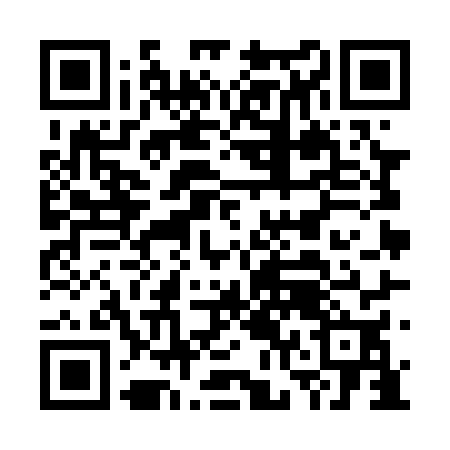 Ramadan times for Dinajpur, BangladeshMon 11 Mar 2024 - Wed 10 Apr 2024High Latitude Method: NonePrayer Calculation Method: University of Islamic SciencesAsar Calculation Method: ShafiPrayer times provided by https://www.salahtimes.comDateDayFajrSuhurSunriseDhuhrAsrIftarMaghribIsha11Mon5:025:026:1912:153:396:126:127:2912Tue5:015:016:1812:153:396:136:137:2913Wed5:005:006:1712:153:396:136:137:3014Thu4:594:596:1612:153:396:146:147:3015Fri4:584:586:1512:143:396:146:147:3116Sat4:574:576:1412:143:396:156:157:3117Sun4:564:566:1212:143:396:156:157:3218Mon4:554:556:1112:133:396:166:167:3219Tue4:544:546:1012:133:396:166:167:3320Wed4:534:536:0912:133:396:176:177:3321Thu4:524:526:0812:133:396:176:177:3422Fri4:514:516:0712:123:396:186:187:3423Sat4:504:506:0612:123:396:186:187:3524Sun4:484:486:0512:123:396:196:197:3525Mon4:474:476:0412:113:396:196:197:3626Tue4:464:466:0312:113:396:196:197:3627Wed4:454:456:0212:113:396:206:207:3728Thu4:444:446:0112:103:396:206:207:3729Fri4:434:436:0012:103:396:216:217:3830Sat4:424:425:5912:103:386:216:217:3931Sun4:404:405:5812:103:386:226:227:391Mon4:394:395:5712:093:386:226:227:402Tue4:384:385:5612:093:386:236:237:403Wed4:374:375:5512:093:386:236:237:414Thu4:364:365:5412:083:386:246:247:415Fri4:354:355:5312:083:376:246:247:426Sat4:344:345:5112:083:376:246:247:437Sun4:324:325:5012:083:376:256:257:438Mon4:314:315:4912:073:376:256:257:449Tue4:304:305:4812:073:376:266:267:4410Wed4:294:295:4712:073:366:266:267:45